ПРОТОКОЛ № 1Очередного (годового) общего собрания членов Саморегулируемой организации Некоммерческого партнерства «Межрегиональное объединение дорожников «СОЮЗДОРСТРОЙ»г. Москва                                                                        «18» февраля 2015 годаМесто проведения Общего собрания:Российская Федерация, город Москва, Олимпийский проспект, д. 18/1, Гостиница «Азимут Москва Олимпик»Время регистрации: 10.00ч. – 10.50ч. Время проведения собрания: 11.00 часовФорма проведения: очное (совместное присутствие).Согласно Журналу регистрации на момент начала проведения Общего собрания в нем приняли участие (зарегистрировались) 223 члена и их представители из 317 действующих членов Партнерства.Кворум имеется. Собрание правомочно принимать решения по вопросам Повестки дня.С вступительным словом к собравшимся обратился Президент Партнерства Кошкин А.А., который представил Президиум собрания в следующем составе:- Председатель Комитета Государственной  Думы РФ по строительству и земельным отношениям Русских Алексей Юрьевич;- Заместитель Руководителя Федерального дорожного агентства Минтранса России Прончатов Дмитрий Евгеньевич;- Заместитель директора Департамента государственной политики в области дорожного хозяйства Минтранса России Носов Евгений Александрович;- Проректор по учебной и воспитательной работе Московского автомобильного дорожного института МАДИ (ГТУ) Ушаков Виктор Васильевич;- Председатель Общероссийского профсоюза работников автомобильного транспорта и дорожного хозяйства Ломакин Владимир Владимирович;- Руководитель Секретариата Межправительственного совета дорожников Каримов Бури Бачабекович;- Первый вице-президент Международной академии транспорта Досенко Виктор Александрович;- Президент СРО НП «МОД «СОЮЗДОРСТРОЙ» и Президент ОАО «Сибмост» Кошкин Альберт Александрович;- Генеральный директор СРО НП «МОД «СОЮЗДОРСТРОЙ» Хвоинский Леонид Адамович.В соответствии с Уставом Партнерства, Кошкин А.А. предложил избрать Председателя Собрания и выдвинул кандидатуру Генерального директора СРО НП «МОД «СОЮЗДОРСТРОЙ» - Хвоинского Леонида Адамовича, и Секретарем собрания – кандидатуру заместителя генерального директора Партнерства Самсонова Сергея Сергеевича. Голосовали:За – 223 голоса, против – нет, воздержался – нет.Решение принято.На Общем собрании членов СРО НП «МОД «СОЮЗДОРСТРОЙ» (далее – Партнерство) Председательствующим на голосование был поставлен вопрос об избрании Счетной комиссии в количестве 4 человек и персонального состава Счетной комиссии:Председатель Счетной комиссии – Суханов Павел Львович.Члены комиссии: Ламаев Александр Сергеевич, Борисенко Геннадий Геннадьевич, Алиев Алик Наврузович. Голосовали:За – 223 голоса, против – нет, воздержался – нет.Решение принято.Повестка дня годового Общего собрания членовСРО НП МОД «СОЮЗДОРСТРОЙ»Повестка дня собрания.Отчет постоянно действующего коллегиального органа управления – Совета Партнерства;Утверждение годового отчета за 2014 год и годового бухгалтерского баланса за 2014 г.;Избрание руководителя постоянно действующего коллегиального органа управления – Президента Партнерства. Избрание членов постоянно действующего коллегиального органа управления;Принятие документов Партнерства: стандартов, изменений и дополнений к стандартам саморегулируемой организации Некоммерческое партнерство «Межрегиональное объединение дорожников «СОЮЗДОРСТРОЙ»;Принятие новой редакции правил саморегулирования НП «МОД «СОЮЗДОРСТРОЙ» - «Требования к страхованию членами Некоммерческого партнерства «Межрегиональное объединение дорожников «СОЮЗДОРСТРОЙ» гражданской	 ответственности;6. Утверждение финансового плана (сметы доходов и расходов) на 2015 год;7. Выборы представителя саморегулируемой организации с правом решающего голоса для участия во Всероссийском съезде саморегулируемых организаций.Председателем был поставлен вопрос об утверждении Повестки дня Общего собрания.Голосовали:За – 223 голоса, против – нет, воздержался – нет.Решение принято.После утверждения участники собрания приступили к обсуждению Повестки дня.По первому вопросу Повестки дня: – Отчету постоянно действующего коллегиального органа управления – Совета Партнерства, выступил Президент саморегулируемой организации Кошкин Альберт Александрович.На голосование был поставлен вопрос об утверждении Отчета постоянно действующего коллегиального органа управления – Совета Партнерства.Голосовали:За – 223 голоса, против – нет, воздержался – нет.Решение принято.По второму вопросу Повестки дня: докладу годового отчета деятельности саморегулируемой организации Некоммерческое партнерство «Межрегиональное объединение дорожников «СОЮЗДОРСТРОЙ» в 2014 году, выступил Генеральный директор СРО НП МОД «СОЮЗДОРСТРОЙ» Хвоинский Леонид Адамович.Далее с приветственным словом к участникам собрания выступили члены Президиума Общего собрания:- Председатель Комитета Государственной  Думы РФ по строительству и земельным отношениям Русских Алексей Юрьевич;- Заместитель Руководителя Федерального дорожного агентства Минтранса России Прончатов Дмитрий Евгеньевич;- Заместитель директора Департамента государственной политики в области дорожного хозяйства Минтранса России Носов Евгений Александрович;- Руководитель Секретариата Межправительственного совета дорожников Каримов Бури Бачабекович, который в конце своего выступления наградил:«Почетной грамота Межправительственного совета дорожников» - заместителя генерального директора ООО «Севзапдорстрой» Морозова Александра Александровича, нагрудным знаком «Почетный дорожник СНГ» были награждены – генеральный директор ЗАО «Союз-Лес» Лилейкин Виктор Васильевич и генеральный директор ООО «СК Самори» - Любимов Игорь Юрьевич.- Проректор по учебной и воспитательной работе Московского автомобильного дорожного института МАДИ (ГТУ) Ушаков Виктор Васильевич. - Председатель Общероссийского профсоюза работников автомобильного транспорта и дорожного хозяйства Ломакин Владимир Владимирович;По докладу Генерального директора выступили представители членов саморегулируемой организации:1. Морозов Александр Александрович – заместитель генерального директора ООО «Севзапдорстрой». 2. Ефанов Алексей Викторович – заместитель генерального директора ЗАО «АМД»3. Данилин Алексей Валерьевич – исполнительный директор ООО «Магма 1».После прений был поставлен вопрос об утверждении Отчета деятельности саморегулируемой организации Некоммерческое партнерство «Межрегиональное объединение дорожников «СОЮЗДОРСТРОЙ» в 2014 году и годового бухгалтерского баланса за 2014 год, а так же признать деятельность Партнерства удовлетворительной.Голосовали:За – 223 голоса, против – нет, воздержался – нет.Решение принято.После основного доклада и принятия решения по нему, на основании решения Совета Партнерства от 17 февраля 2015 года - Нагрудным знаком СРО НП МОД «СОЮЗДОРСТРОЙ» - «За вклад в транспортное строительство» 1 степени были награждены:- Президент ОАО «Сибмост» - Кошкин Альберт Александрович;- Первый заместитель генерального директора ОАО «Дорисс» Рощин Игорь Валентинович.По третьему вопросу Повестки дня:Избрание руководителя постоянно действующего коллегиального органа управления – Президента Партнерства,Избрание членов постоянно действующего коллегиального органа управления Партнерства, слово было представлено Генеральному директору саморегулируемой организации Некоммерческое партнерство «Межрегиональное объединение дорожников «СОЮЗДОРСТРОЙ» Хвоинскому Леониду Адамовичу.Согласно Градостроительному Кодексу РФ, Федеральному закону № 315-ФЗ «О саморегулируемых организациях» и Уставу саморегулируемой организации Некоммерческое партнерство «Межрегиональное объединение дорожников «СОЮЗДОРСТРОЙ», в связи с истечением срока полномочий, на Общем собрании необходимо провести выборы Президента Партнерства и состава Совета Партнерства. В соответствии с Положением о постоянно действующем коллегиальном органе управления Некоммерческого партнерства «Межрегиональное объединение дорожников «СОЮЗДОРСТРОЙ» в адрес Аппарата поступили предложения от членов Партнерства по кандидатурам в Совет Партнерства. Информация по данному вопросу была размещена на сайте Партнерства:От Совета Партнерства на пост Президента саморегулируемой организации Некоммерческое партнерство «Межрегиональное объединение дорожников «СОЮЗДОРСТРОЙ» предлагается Президент ОАО «Сибмост» - Кошкин Альберт Александрович.Больше предложений по кандидатуре Президента в Партнерство не поступало.Решили внести кандидатуру Кошкина Альберта Александровича в бюллетень для голосования по вопросу избрания руководителя постоянно действующего коллегиального органа управления СРО НП МОД «СОЮЗДОРСТРОЙ».Голосовали:За – 223 голоса, против – нет, воздержался – нет.Решение принято.От членов Партнерства поступили следующие предложения по кандидатурам в состав Совета СРО НП МОД «СОЮЗДОРСТРОЙ»:1. Абрамов Валерий Вячеславович  - Генеральный директор ЗАО «ВАД».2. Андреев Алексей Владимирович – Генеральный директор ОАО «ДСК «АВТОБАН»;3. Вагнер Яков Александрович – Генеральный директор ООО «Стройсервис»;4. Власов Владимир Николаевич – Генеральный директор ОАО «МОСТОТРЕСТ»;5. Данилин Алексей Валерьевич – Исполнительный директор ООО «Магма 1»;6. Кошкин Альберт Александрович – Президент НП МОД «СОЮЗДОРСТРОЙ» (Президент ОАО «Сибмост»);7. Лилейкин Виктор Васильевич –Генеральный директор ЗАО «Союз-Лес»;8. Любимов Игорь Юрьевич – Генеральный директор ООО «СК «Самори»;9. Нечаев Александр Федорович – Председатель Совета директоров ООО «Севзапдорстрой»;10. Рощин Игорь Валентинович – Первый заместитель генерального директора ОАО «Дорисс»;11. Хвоинский Леонид Адамович – Генеральный директор НП МОД «СОЮЗДОРСТРОЙ»;Решили внести представленные кандидатуры в бюллетень для тайного голосования по вопросу избрания состава постоянно действующего коллегиального органа управления СРО НП МОД «СОЮЗДОРСТРОЙ».Голосовали:За – 223 голоса, против – нет, воздержался – нет.Решение принято.Согласно нормам Градостроительного кодекса Российской Федерации, выборы руководителя постоянно действующего коллегиального органа управления и избрание членов постоянно действующего коллегиального органа управления, проводятся тайным голосованием. Поэтому при регистрации каждому участнику собрания,  выдали по два бюллетеня, один по выборам Президента и другой по выборам в члены Совета Партнерства. Согласно Уставу Партнерства, Президентом Партнерства, а так же членом Совета может стать кандидат, набравший 3/5 голосов от присутствующих на Общем собрании представителей членов СРО НП МОД «СОЮЗДОРСТРОЙ». Участникам собрания было предложено заполнить бюллетени, после чего объявлен 20 минутный перерыв. В фойе зала, где поставлены урны для голосования, членам Партнерства предложили осуществить процедуру голосования, опустив бюллетени в урны. После перерыва Счетная комиссия произвела подсчет голосов и объявила результаты голосования. Кворум для избрания кандидатов в Президенты и состав Совета Партнерства составляет 134 голоса.После подсчета бюллетеней и результатов тайного голосования:по вопросу избрания Президентом Партнерства Кошкина Альберта Александровича. Голосовали:За – 186 голосов. Решение принято.Председательствующий предложил утвердить результаты голосования по избранию Президента.Голосовали:За – 223 голоса, против – нет, воздержался – нет.Решение принято.По вопросу избрания членов постоянно действующего коллегиального органа управления – Совета Партнерства по персоналиям:Абрамов Валерий Вячеславович – «За» 180 голосов.Андреев Алексей Владимирович – «За» 181 голос. Вагнер Яков Александрович – «За» 181 голос.Власов Владимир Николаевич – «За» 182 голоса.Данилин Алексей Валерьевич – «За» 181 голос.Кошкин Альберт Александрович – «За» 183 голоса.Лилейкин Виктор Васильевич – «За» 181 голос.Любимов Игорь Юрьевич – «За» 182 голоса.Нечаев Александр Федорович – «За» 182 голоса.Рощин Игорь Валентинович – «За» 181 голос.Хвоинский Леонид Адамович – «За» 182 голоса.	С учетом того, что порог прохождения каждого кандидата в члены Совета составляет 134 голоса, все кандидаты избраны в новый состав Совета СРО НП «МОД «СОЮЗДОРСТРОЙ».Решение принято.Председательствующий предложил утвердить результаты голосования по избранию нового состава Совета Партнерства.Голосовали:За – 223 голоса, против – нет, воздержался – нет.Решение принято.По четвертому вопросу Повестки дня: Принятие документов Партнерства: стандартов, изменений и дополнений к стандартам саморегулируемой организации Некоммерческое партнерство «Межрегиональное объединение дорожников «СОЮЗДОРСТРОЙ»  выступил заместитель генерального директора Хвоинский А.ВУважаемые коллеги!I. В соответствии со статьей 55.5 Градостроительного Кодекса Российской Федерации саморегулируемая организация разрабатывает стандарты, устанавливающие в соответствии с законодательством о техническом регулировании правила выполнения работ, требования к результатам таких работ, системе контроля за выполнением таких работ. В 2014 году Партнерство разработало для НОСТРОЙ 5 СТО в области строительства автомобильных дорог, мостовых сооружений и аэродромов:1. СТО 017 НОСТРОЙ 2.25.158-2015 (СТО 60452903 СОЮЗДОРСТРОЙ 2.1.1.2.4.02-2015) «Автомобильные дороги. Горячая регенерация асфальтобетонных слоев для устройства оснований дорожных одежд. Правила, контроль выполнения и требования к результатам работ»;2. СТО 017 НОСТРОЙ 2.25.159-2015 (СТО 60452903 СОЮЗДОРСТРОЙ 2.1.1.2.4.01-2015) «Автомобильные дороги. Холодная регенерация конструктивных слоев для устройства оснований дорожных одежд. Правила, контроль выполнения и требования к результатам работ»;3. СТО 017 НОСТРОЙ 2.29.160-2015 (СТО 60452903 СОЮЗДОРСТРОЙ 2.1.2.3.3.04-2015) «Мостовые сооружения. Устройство металлических пролетных строений автодорожных мостов. Правила, контроль выполнения и требования к результатам работ»;4. СТО 017 НОСТРОЙ 2.29-2015 (СТО 60452903 СОЮЗДОРСТРОЙ 2.1.2.3.4.01-2015) «Мостовые сооружения. Капитальный ремонт железобетонных пролетных строений мостовых сооружений. Правила, контроль выполнения и требования к результатам работ»;5. СТО 017 НОСТРОЙ 2.29-2015 (СТО 60452903 СОЮЗДОРСТРОЙ 2.1.2.4.4.01-2015) «Мостовые сооружения. Капитальный ремонт мостового полотна. Правила, контроль выполнения и требования к результатам работ»С июня 2014 года вышеуказанные СТО размещались на сайте СРО НП «МОД «СОЮЗДОРСТРОЙ» и на сайте НОСТРОЙ для публичного обсуждения, в ходе которого было получено более 450 замечаний и предложений от 25 организаций, также 5 отзывов от МАДИ и 5 экспертных заключения от технического комитета (ТК 418 «Дорожное хозяйство»). Основные замечания были по содержанию, оформлению стандартов, также поступили квалифицированные замечания технического характера от членов Партнерства (таких как ПАО «МОСТОТРЕСТ», ООО «Севзапдорстрой», ОАО «ДСК «АВТОБАН», ФГБУ «РОСДОРНИИ», ООО «МС Антикор», ООО «Дорэксперт», ООО «Саратовавтодор», ОАО «Орелдорстрой»), от сторонних организаций (ГК «Автодор», Партнерство «ПРОЕКТ_РОДОС», НП «РОДОС», НП СРО «ССК УрСиб», ОАО «ЦНИИС», БГТУ им. В.Г.Шухова, Воронежский ГАСУ, ООО ЦИТИ «Дорконтроль», ООО «Уральский НИИ строительных материалов») и от членов ТК 418 (ЗАО «Институт «Стройпроект», ООО «Автодор-Инжиниринг»). Хотел отдельно поблагодарить представителей данных организаций за проделанную работу и призвать остальных более активно участвовать в обсуждении документов.Окончательные редакции стандартов организации были сданы в декабре 2014г.-январе 2015г. и рассмотрены Комитетом по техническому регулированию при Совете Партнерства (протокол № 10 от 19.12.2014 г., протокол № 11 от 06.02.2015 г.), Советом СРО НП «МОД «СОЮЗДОРСТРОЙ» (протокол № 47 от 23.12.2014 г., протокол № 4 от 17.02.2015 г.) и рекомендованы к утверждению на Общем Собрании.	II. Кроме того, для упрощения применения в СРО и распространения  среди членов СРО стандартов НОСТРОЙ были разработаны и размещены на сайте НОСТРОЙ «Рекомендации по методам применения, обозначению и оформлению стандартов Национального объединения строителей (СТО НОСТРОЙ) в качестве стандартов саморегулируемых организаций» (исх. № 02-1797/12 от 25.09.2012). В соответствие с данным документом СРО принимают стандарты СРО «методом прямого применения» стандартов НОСТРОЙ.На это Собрание для принятия в качестве стандартов Партнерства, выносятся 3 СТО НОСТРОЙ:6. СТО 017 НОСТРОЙ 2.23.134-2015 «Автостоянки. Механизированные парковочные системы. Устройство. Правила, контроль выполнения и требования к результатам работ»;7. СТО 017 НОСТРОЙ/НОП 2.7.143-2015 «Повышение сейсмостойкости существующих многоэтажных каркасных зданий. Проектирование и строительство. Правила, контроль выполнения и требования к результатам работ»;8. СТО 017 НОСТРОЙ 2.23.148-2015 «Лифты. Лифты гидравлические. Монтаж и пусконаладочные работы. Правила организации и производства работ, контроль выполнения и требования к результатам работ».	Для принятия в качестве стандартов саморегулируемой организации «методом прямого применения» стандарты НОСТРОЙ рассмотрены Комитетом по техническому регулированию при Совете Партнерства (протокол № 10 от 19.12.2014), Советом СРО НП «МОД «СОЮЗДОРСТРОЙ» (протоколы № 47 от 23.12.2014 г.) и рекомендованы к утверждению на Общем Собрании.Предлагаю: утвердить в качестве СТО СРО НП «МОД «СОЮЗДОРСТРОЙ» вышеуказанные стандарты.Председательствующий предложил утвердить в качестве СТО СРО НП «МОД «СОЮЗДОРСТРОЙ» вышеуказанные стандарты.Голосовали:За – 223 голоса, против – нет, воздержался – нет.Решение принято.	III. Кроме того, в 2014 году Национальным объединением строителей были внесены изменения в ранее утвержденные 10 СТО НОСТРОЙ. Изменения в большинстве носят редакционный характер: дополнение шифра документа (замена СТО НОСТРОЙ на СТО НОСТРОЙ/НОП), исправление опечаток по тексту стандартов, внесение или исключение знаков препинания, исправление нумерации пунктов документа, а также небольшие дополнения текста.На это Собрание для принятия выносятся изменения в 10 ранее утвержденных стандартов Партнерства:1. СТО 017 НОСТРОЙ 2.23.1-2013 «Инженерные сети зданий и сооружений внутренние. Монтаж и пусконаладка испарительных и компрессорно-конденсаторных блоков бытовых систем кондиционирования в зданиях и сооружениях. Общие технические требования»;2. СТО 017 НОСТРОЙ 2.24.2-2013 «Инженерные сети зданий и сооружений внутренние. Вентиляция и кондиционирование.  Испытание и наладка систем вентиляции и кондиционирования воздуха»;3. СТО 017 НОСТРОЙ 2.15.3-2013 «Инженерные сети зданий и сооружений внутренние. Устройство систем отопления, горячего и холодного водоснабжения. Общие технические требования»;4. СТО 017 НОСТРОЙ 2.15.8-2013 «Инженерные сети зданий и сооружений внутренние. Устройство систем локального управления. Монтаж, испытания и наладка. Требования, правила и методы контроля»;5. СТО 017 НОСТРОЙ 2.3.18-2013 «Освоение подземного пространства. Укрепление грунтов инъекционными методами в строительстве»;6. СТО 017 НОСТРОЙ 2.27.19-2013 «Освоение подземного пространства. Сооружение тоннелей тоннелепроходческими механизированными комплексами с использованием высокоточной обделки»;7. СТО 017 НОСТРОЙ 2.14.67-2014 «Навесные фасадные системы с воздушным зазором. Работы по устройству. Общие требования к производству и контролю работ»;8. СТО 017 НОСТРОЙ/НОП 2.15.71-2014 «Инженерные сети высотных зданий. Устройство систем водоснабжения, канализации и водяного пожаротушения. Правила проектирования и монтажа»;9. СТО 017 НОСТРОЙ/НОП 2.6.98-2014 «Конструкции железобетонные. Применение арматуры с повышенными эксплуатационными свойствами марки 20Г2СФБА (класс Ан600С)»;10. СТО 017 НОСТРОЙ 2.6.54-2013 «Конструкции сборно-монолитные железобетонные. Технические требования к производству работ, правила и методы контроля».	Для принятия изменения в ранее утвержденные стандарты организации были рассмотрены Комитетом по техническому регулированию при Совете Партнерства (протокол № 10 от 19.12.14г., протокол № 11 от 06.02.2015 г.), Советом Партнерства (протокол № 47 от 23.12.2014 г., протокол № 4 от 17.02.2015г.) и рекомендованы к утверждению на Общем Собрании.Предлагаю: принять изменения в 10 ранее утвержденных стандартов организации.Председательствующий предложил принять изменения в 10 ранее утвержденных стандартов организации.Голосовали:За – 223 голоса, против – нет, воздержался – нет.Решение принято.	IV. Также в 2014 году велась разработка дополнений (далее - карт контроля) к ранее утвержденным СТО НОСТРОЙ, в соответствии с Приложением № 6 к Унифицированным Правилам контроля в области саморегулирования «Порядок организации и проведения проверок соблюдения стандартов СРО». Карты контроля являются документом, в который заносятся результаты проверки члена СРО на предмет соблюдения требований стандартов организации.На это Собрание для принятия выносятся 75 карт контроля к ранее утвержденным стандартам Партнерства:Дополнение к СТО 017 НОСТРОЙ 2.14.7-2013 «Карта контроля соблюдения стандарта СТО 017 НОСТРОЙ 2.14.7-2013 «Фасадные системы. Системы фасадные теплоизоляционные композиционные с наружными штукатурными слоями. Правила производства работ. Требования к результатам и система контроля выполненных работ»;Дополнение к СТО 017 НОСТРОЙ 2.27.17-2013 «Карта контроля соблюдения стандарта СТО 017 НОСТРОЙ 2.27.17-2013 «Освоение подземного пространства. Прокладка подземных инженерных коммуникаций методом горизонтально направленного бурения»;Дополнение к СТО 017 НОСТРОЙ 2.3.18-2013 «Карта контроля соблюдения стандарта СТО 017 НОСТРОЙ 2.3.18-2013 «Освоение подземного пространства. Укрепление грунтов инъекционными методами в строительстве»;Дополнение к СТО 017 НОСТРОЙ 2.14.67-2014 «Карта контроля соблюдения стандарта СТО 017 НОСТРОЙ 2.14.67-2014 «Навесные фасадные системы с воздушным зазором. Работы по устройству. Общие требования к производству и контролю работ»;Дополнение к СТО 017 НОСТРОЙ 2.14.80-2014 «Карта контроля соблюдения стандарта СТО 017 НОСТРОЙ 2.14.80-2014 «Системы фасадные. Устройство навесных светопрозрачных фасадных конструкций. Правила, контроль выполнения и требования к результатам работ»;Дополнение к СТО 017 НОСТРОЙ 2.14.95-2014 «Карта контроля соблюдения стандарта СТО 017 НОСТРОЙ 2.14.95-2014 «Системы фасадные теплоизоляционные штукатурные с шарнирными анкерами. Правила, контроль выполнения и требования к результатам работ»;Дополнение к СТО 017 НОСТРОЙ 2.14.96-2014 «Карта контроля соблюдения стандарта СТО 017 НОСТРОЙ 2.14.96-2014 «Системы фасадные. Навесные фасадные системы с воздушным зазором. Монтаж анкерных креплений. Правила, контроль выполнения и требования к результатам работ»;Дополнение к СТО 017 НОСТРОЙ 2.23.1-2013 «Карта контроля соблюдения стандарта СТО 017 НОСТРОЙ 2.23.1-2013 «Инженерные сети зданий и сооружений внутренние. Монтаж и пусконаладка испарительных и компрессорно-конденсаторных блоков бытовых систем кондиционирования в зданиях и сооружениях»;Дополнение к СТО 017 НОСТРОЙ 2.24.2-2013 «Карта контроля соблюдения стандарта СТО 017 НОСТРОЙ 2.24.2-2013 «Инженерные сети зданий и сооружений внутренние. Вентиляция и кондиционирование. Испытание и наладка систем вентиляции и кондиционирования воздуха»;Дополнение к СТО 017 НОСТРОЙ 2.15.3-2013 «Карта контроля соблюдения стандарта СТО 017 НОСТРОЙ 2.15.3-2013 «Инженерные сети зданий и сооружений внутренние. Устройство систем отопления, горячего и холодного водоснабжения. Общие технические требования»;Дополнение к СТО 017 НОСТРОЙ 2.15.8-2013 «Карта контроля соблюдения стандарта СТО 017 НОСТРОЙ 2.15.8-2013 «Инженерные сети зданий и сооружений внутренние. Устройство систем локального управления. Монтаж, испытания и наладка. Требования, правила и методы контроля»;Дополнение к СТО 017 НОСТРОЙ 2.15.9-2013 «Карта контроля соблюдения стандарта СТО 017 НОСТРОЙ 2.15.9-2013 «Инженерные сети зданий и сооружений внутренние. Устройство систем распределенного управления. Монтаж, испытания и наладка. Требования, правила и методы контроля»;Дополнение к СТО 017 НОСТРОЙ 2.15.10-2013 «Карта контроля соблюдения стандарта СТО 017 НОСТРОЙ 2.15.10-2013 «Инженерные сети зданий и сооружений внутренние. Системы охранно-пожарной сигнализации, системы оповещения и управления эвакуацией, системы контроля и управления доступом, системы охранные телевизионные. Монтажные, пусконаладочные работы и ввод в эксплуатацию»;Дополнение к СТО 017 НОСТРОЙ 2.31.5-2013 «Карта контроля соблюдения стандарта СТО 017 НОСТРОЙ 2.31.5-2013 «Промышленные печи и тепловые агрегаты. Строительство, реконструкция, ремонт. Выполнение, контроль выполнения и приемка работ»;Дополнение к СТО 017 НОСТРОЙ 2.31.11-2013 «Карта контроля соблюдения стандарта СТО 017 НОСТРОЙ 2.31.11-2013 «Промышленные дымовые и вентиляционные трубы. Строительство, реконструкция, ремонт. Выполнение, контроль выполнения и сдача работ»;Дополнение к СТО 017 НОСТРОЙ 2.31.12-2013 «Карта контроля соблюдения стандарта СТО 017 НОСТРОЙ 2.31.12-2013 «Промышленные печи и тепловые агрегаты. Проведение и контроль выполнения пусконаладочных работ»;Дополнение к СТО 017 НОСТРОЙ 2.7.55-2013 «Карта контроля соблюдения стандарта СТО 017 НОСТРОЙ 2.7.55-2013 «Плиты покрытий и перекрытий сборные железобетонные с предварительно напряженной арматурой для пролетов до 7.2м. Технические требования к монтажу и контролю их выполнения»;Дополнение к СТО 017 НОСТРОЙ 2.7.56-2013 «Карта контроля соблюдения стандарта СТО 017 НОСТРОЙ 2.7.56-2013 «Ригели и балки покрытий и перекрытий сборные железобетонные с предварительно напряженной арматурой. Технические требования к монтажу и контролю их выполнения»;Дополнение к СТО 017 НОСТРОЙ 2.7.57-2013 «Карта контроля соблюдения стандарта СТО 017 НОСТРОЙ 2.7.57-2013 «Фермы стропильные сборные железобетонные для покрытий. Технические требования к монтажу и контролю их выполнения»;Дополнение к СТО 017 НОСТРОЙ 2.7.58-2013 «Карта контроля соблюдения стандарта СТО 017 НОСТРОЙ 2.7.58-2013 «Колонны сборные железобетонные многоэтажных зданий. Технические требования к монтажу и контролю их выполнения»;Дополнение к СТО 017 НОСТРОЙ 2.13.81-2014 «Карта контроля соблюдения стандарта СТО 017 НОСТРОЙ 2.13.81-2014 «Крыши и кровли. Крыши. Требования к устройству, правилам приемки и контролю»;Дополнение к СТО 017 НОСТРОЙ 2.27.19-2013 «Карта контроля соблюдения стандарта СТО 017 НОСТРОЙ 2.27.19-2013 «Освоение подземного пространства. Сооружение тоннелей тоннелепроходческими механизированными комплексами с использованием высокоточной обделки»;Дополнение к СТО 017 НОСТРОЙ 2.35.63-2014 «Карта контроля соблюдения стандарта СТО 017 НОСТРОЙ 2.35.63-2014 «Конструкции ограждающие светопрозрачные. Окна. Часть3. Правила обследования технического состояния в натурных условиях»;Дополнение к СТО 017 НОСТРОЙ 2.23.59-2013 «Карта контроля соблюдения стандарта СТО 017 НОСТРОЙ 2.23.59-2013 «Лифты. Лифты электрические. Монтаж и пусконаладочные работы. Правила организации и производства работ, контроль выполнения и требования к результатам работ»;Дополнение к СТО 017 НОСТРОЙ 2.23.60-2013 «Карта контроля соблюдения стандарта СТО 017 НОСТРОЙ 2.23.60-2013 «Лифты. Монтаж и пусконаладочные работы систем диспетчерского контроля.  Правила организации и производства работ, контроль выполнения и требования к результатам работ»;Дополнение к СТО 017 НОСТРОЙ 2.23.83-2014 «Карта контроля соблюдения стандарта СТО 017 НОСТРОЙ 2.23.83-2014 «Объекты использования атомной энергии. Монтаж технологических трубопроводов на АЭС. Основные требования»;Дополнение к СТО 017 НОСТРОЙ 2.23.84-2014 «Карта контроля соблюдения стандарта СТО 017 НОСТРОЙ 2.23.84-2014 «Объекты использования атомной энергии. Монтаж тепломеханического оборудования на АЭС. Общие технические требования»;Дополнение к СТО 017 НОСТРОЙ 2.6.87-2014 «Карта контроля соблюдения стандарта СТО 017 НОСТРОЙ 2.6.87-2014 «Объекты использования атомной энергии. Работы бетонные при строительстве защитной оболочки реакторной установки атомных электростанций. Основные требования и организация контроля качества»;Дополнение к СТО 017 НОСТРОЙ 2.23.92-2014 «Карта контроля соблюдения стандарта СТО 017 НОСТРОЙ 2.23.92-2014 «Объекты использования атомной энергии. Электромонтажные работы. Правила, контроль выполнения и требования к результатам работ»;Дополнение к СТО 017 НОСТРОЙ 2.12.118-2014 «Карта контроля соблюдения стандарта СТО 017 НОСТРОЙ 2.12.118-2014 «Строительные конструкции зданий и сооружений. Нанесение огнезащитных покрытий. Правила, контроль выполнения и требования к результатам работ»;Дополнение к СТО 017 НОСТРОЙ 2.6.98-2014 «Карта контроля соблюдения стандарта СТО 017 НОСТРОЙ 2.6.98-2014 «Конструкции железобетонные. Применение арматуры с повышенными эксплуатационными свойствами марки 20Г2СФБА (класс Ан600С)»;Дополнение к СТО 017 НОСТРОЙ 2.25.23-2013 (СТО 60452903 СОЮЗДОРСТРОЙ 2.1.1.1.3.01-2013) «Карта контроля соблюдения стандарта СТО 017 НОСТРОЙ 2.25.23-2013 (СТО 60452903 СОЮЗДОРСТРОЙ 2.1.1.1.3.01-2013) «Строительство земляного полотна для автомобильных дорог. Часть 1. Механизация земляных работ при сооружении земляного полотна автомобильных дорог»;Дополнение к СТО 017 НОСТРОЙ 2.25.24-2013 (СТО 60452903 СОЮЗДОРСТРОЙ 2.1.1.1.3.02-2013) «Карта контроля соблюдения стандарта СТО 017 НОСТРОЙ 2.25.24-2013 (СТО 60452903 СОЮЗДОРСТРОЙ 2.1.1.1.3.02-2013) «Строительство земляного полотна для автомобильных дорог. Часть 2. Работы отделочные и укрепительные при возведении земляного полотна»;Дополнение к СТО 017 НОСТРОЙ 2.25.25-2013 (СТО 60452903 СОЮЗДОРСТРОЙ 2.1.1.1.3.05-2013) «Карта контроля соблюдения стандарта СТО 017 НОСТРОЙ 2.25.25-2013 (СТО 60452903 СОЮЗДОРСТРОЙ 2.1.1.1.3.05-2013) «Строительство земляного полотна для автомобильных дорог. Часть 3. Работы земляные при отрицательной температуре воздуха (зимнее время)»;Дополнение к СТО 017 НОСТРОЙ 2.25.26-2013 (СТО 60452903 СОЮЗДОРСТРОЙ 2.1.1.1.3.04-2013) «Карта контроля соблюдения стандарта СТО 017 НОСТРОЙ 2.25.26-2013 (СТО 60452903 СОЮЗДОРСТРОЙ 2.1.1.1.3.04-2013) «Строительство земляного полотна для автомобильных дорог. Часть 4. Разработка выемок в скальных грунтах и возведение насыпей из крупнообломочных пород»;Дополнение к СТО 017 НОСТРОЙ 2.25.27-2013 (СТО 60452903 СОЮЗДОРСТРОЙ 2.1.1.1.3.03-2013) «Карта контроля соблюдения стандарта СТО 017 НОСТРОЙ 2.25.27-2013 (СТО 60452903 СОЮЗДОРСТРОЙ 2.1.1.1.3.03-2013) «Строительство земляного полотна для автомобильных дорог. Часть 5. Возведение земляного полотна на слабых грунтах»;Дополнение к СТО 017 НОСТРОЙ 2.25.28-2013 (СТО 60452903 СОЮЗДОРСТРОЙ 2.1.1.1.3.06-2013) «Карта контроля соблюдения стандарта СТО 017 НОСТРОЙ 2.25.28-2013 (СТО 60452903 СОЮЗДОРСТРОЙ 2.1.1.1.3.06-2013) «Строительство земляного полотна для автомобильных дорог. Часть 6. Возведение земляного полотна в зоне вечной мерзлоты»;Дополнение к СТО 017 НОСТРОЙ 2.25.29-2013 (СТО 60452903 СОЮЗДОРСТРОЙ 2.1.1.2.3.01-2013) «Карта контроля соблюдения стандарта СТО 017 НОСТРОЙ 2.25.29-2013 (СТО 60452903 СОЮЗДОРСТРОЙ 2.1.1.2.3.01-2013) «Устройство оснований дорожных одежд. Часть 1. Строительство дополнительных слоев оснований дорожных одежд»;Дополнение к СТО 017 НОСТРОЙ 2.25.30-2013 (СТО 60452903 СОЮЗДОРСТРОЙ 2.1.1.2.3.02-2013) «Карта контроля соблюдения стандарта СТО 017 НОСТРОЙ 2.25.30-2013 (СТО 60452903 СОЮЗДОРСТРОЙ 2.1.1.2.3.02-2013) «Устройство оснований дорожных одежд. Часть 2. Строительство оснований из укрепленных грунтов»;Дополнение к СТО 017 НОСТРОЙ 2.25.31-2013 (СТО 60452903 СОЮЗДОРСТРОЙ 2.1.1.2.3.03-2013) «Карта контроля соблюдения стандарта СТО 017 НОСТРОЙ 2.25.31-2013 (СТО 60452903 СОЮЗДОРСТРОЙ 2.1.1.2.3.03-2013) «Устройство оснований дорожных одежд. Часть 3. Строительство оснований из минеральных материалов, не обработанных вяжущими»;Дополнение к СТО 017 НОСТРОЙ 2.25.32-2013 (СТО 60452903 СОЮЗДОРСТРОЙ 2.1.1.2.3.04-2013) «Карта контроля соблюдения стандарта СТО 017 НОСТРОЙ 2.25.32-2013 (СТО 60452903 СОЮЗДОРСТРОЙ 2.1.1.2.3.04-2013) «Устройство оснований дорожных одежд. Часть 4. Строительство оснований из укатываемого бетона»;Дополнение к СТО 017 НОСТРОЙ 2.25.33-2013 (СТО 60452903 СОЮЗДОРСТРОЙ 2.1.1.2.3.05-2013) «Карта контроля соблюдения стандарта СТО 017 НОСТРОЙ 2.25.33-2013 (СТО 60452903 СОЮЗДОРСТРОЙ 2.1.1.2.3.05-2013) «Устройство оснований дорожных одежд. Часть 5. Строительство щебеночных оснований, обработанных в верхней части цементопесчаной смесью или белитовым шламом по способу пропитки»;Дополнение к СТО 017 НОСТРОЙ 2.25.34-2013 (СТО 60452903 СОЮЗДОРСТРОЙ 2.1.1.2.3.06-2013) «Карта контроля соблюдения стандарта СТО 017 НОСТРОЙ 2.25.34-2013 (СТО 60452903 СОЮЗДОРСТРОЙ 2.1.1.2.3.06-2013) «Устройство оснований дорожных одежд. Часть 6. Устройство оснований из черного щебня и органоминеральных смесей»;Дополнение к СТО 017 НОСТРОЙ 2.25.35-2013 (СТО 60452903 СОЮЗДОРСТРОЙ 2.1.1.2.3.07-2013) «Карта контроля соблюдения стандарта СТО 017 НОСТРОЙ 2.25.35-2013 (СТО 60452903 СОЮЗДОРСТРОЙ 2.1.1.2.3.07-2013) «Устройство оснований дорожных одежд. Часть 7. Строительство оснований с использованием асфальтобетонного гранулята»;Дополнение к СТО 017 НОСТРОЙ 2.25.36-2013 (СТО 60452903 СОЮЗДОРСТРОЙ 2.1.1.3.3.3.01-2013) «Карта контроля соблюдения стандарта СТО 017 НОСТРОЙ 2.25.36-2013 (СТО 60452903 СОЮЗДОРСТРОЙ 2.1.1.3.3.3.01-2013) «Устройство асфальтобетонных покрытий автомобильных дорог. Часть 1. Общие положения»;Дополнение к СТО 017 НОСТРОЙ 2.25.37-2013 (СТО 60452903 СОЮЗДОРСТРОЙ 2.1.1.3.3.3.02-2013) «Карта контроля соблюдения стандарта СТО 017 НОСТРОЙ 2.25.37-2013 (СТО 60452903 СОЮЗДОРСТРОЙ 2.1.1.3.3.3.02-2013) «Устройство асфальтобетонных покрытий автомобильных дорог. Часть 2. Устройство асфальтобетонных покрытий из горячего асфальтобетона»;Дополнение к СТО 017 НОСТРОЙ 2.25.38-2013 (СТО 60452903 СОЮЗДОРСТРОЙ 2.1.1.3.3.3.03-2013) «Карта контроля соблюдения стандарта СТО 017 НОСТРОЙ 2.25.38-2013 (СТО 60452903 СОЮЗДОРСТРОЙ 2.1.1.3.3.3.03-2013) «Устройство асфальтобетонных покрытий автомобильных дорог. Часть 3. Устройство асфальтобетонных покрытий из щебеночно-мастичного асфальтобетона»;Дополнение к СТО 017 НОСТРОЙ 2.25.39-2013 (СТО 60452903 СОЮЗДОРСТРОЙ 2.1.1.3.3.3.04-2013) «Карта контроля соблюдения стандарта СТО 017 НОСТРОЙ 2.25.39-2013 (СТО 60452903 СОЮЗДОРСТРОЙ 2.1.1.3.3.3.04-2013) «Устройство асфальтобетонных покрытий автомобильных дорог. Часть 4. Устройство асфальтобетонных покрытий из литого асфальтобетона»;Дополнение к СТО 017 НОСТРОЙ 2.25.40-2013 (СТО 60452903 СОЮЗДОРСТРОЙ 2.1.1.3.3.3.05-2013) «Карта контроля соблюдения стандарта СТО 017 НОСТРОЙ 2.25.40-2013 (СТО 60452903 СОЮЗДОРСТРОЙ 2.1.1.3.3.3.05-2013) «Устройство асфальтобетонных покрытий автомобильных дорог. Часть 5. Устройство асфальтобетонных покрытий из холодного асфальтобетона»;Дополнение к СТО 017 НОСТРОЙ 2.25.41-2013 (СТО 60452903 СОЮЗДОРСТРОЙ 2.1.1.3.3.2.01-2013) «Карта контроля соблюдения стандарта СТО 017 НОСТРОЙ 2.25.41-2013 (СТО 60452903 СОЮЗДОРСТРОЙ 2.1.1.3.3.2.01-2013) «Устройство цементобетонных покрытий автомобильных дорог»;Дополнение к СТО 017 НОСТРОЙ 2.25.42-2013 (СТО 60452903 СОЮЗДОРСТРОЙ 2.1.1.6.3.01-2013) «Карта контроля соблюдения стандарта СТО 017 НОСТРОЙ 2.25.42-2013 (СТО 60452903 СОЮЗДОРСТРОЙ 2.1.1.6.3.01-2013) «Устройство обстановки дороги. Часть 1. Установка дорожных знаков и сигнальных столбиков»;Дополнение к СТО 017 НОСТРОЙ 2.25.43-2013 (СТО 60452903 СОЮЗДОРСТРОЙ 2.1.1.6.3.02-2013) «Карта контроля соблюдения стандарта СТО 017 НОСТРОЙ 2.25.43-2013 (СТО 60452903 СОЮЗДОРСТРОЙ 2.1.1.6.3.02-2013) «Устройство обстановки дороги. Часть 2. Нанесение дорожной разметки»;Дополнение к СТО 017 НОСТРОЙ 2.25.44-2013 (СТО 60452903 СОЮЗДОРСТРОЙ 2.1.1.6.3.03-2013) «Карта контроля соблюдения стандарта СТО 017 НОСТРОЙ 2.25.44-2013 (СТО 60452903 СОЮЗДОРСТРОЙ 2.1.1.6.3.03-2013) «Устройство обстановки дороги. Часть 3. Устройство металлических барьерных ограждений»;Дополнение к СТО 017 НОСТРОЙ 2.25.45-2013 (СТО 60452903 СОЮЗДОРСТРОЙ 2.1.1.6.3.05-2013) «Карта контроля соблюдения стандарта СТО 017 НОСТРОЙ 2.25.45-2013 (СТО 60452903 СОЮЗДОРСТРОЙ 2.1.1.6.3.05-2013) «Устройство обстановки дороги. Часть 4. Устройство парапетных ограждений из монолитного цементобетона»;Дополнение к СТО 017 НОСТРОЙ 2.25.46-2013 (СТО 60452903 СОЮЗДОРСТРОЙ 2.1.1.6.3.04-2013) «Карта контроля соблюдения стандарта СТО 017 НОСТРОЙ 2.25.46-2013 (СТО 60452903 СОЮЗДОРСТРОЙ 2.1.1.6.3.04-2013) «Устройство обстановки дороги. Часть 5. Устройство сборных железобетонных парапетных ограждений»;Дополнение к СТО 017 НОСТРОЙ 2.25.47-2013 (СТО 60452903 СОЮЗДОРСТРОЙ 2.1.1.3.5.3.01-2013) «Карта контроля соблюдения стандарта СТО 017 НОСТРОЙ 2.25.47-2013 (СТО 60452903 СОЮЗДОРСТРОЙ 2.1.1.3.5.3.01-2013) «Ремонт асфальтобетонных покрытий автомобильных дорог. Часть 1. Общие положения»;Дополнение к СТО 017 НОСТРОЙ 2.25.48-2013 (СТО 60452903 СОЮЗДОРСТРОЙ 2.1.1.3.5.3.02-2013) «Карта контроля соблюдения стандарта СТО 017 НОСТРОЙ 2.25.48-2013 (СТО 60452903 СОЮЗДОРСТРОЙ 2.1.1.3.5.3.02-2013) «Ремонт асфальтобетонных покрытий автомобильных дорог. Часть 2. Устройство защитных слоёв и слоёв износа»;Дополнение к СТО 017 НОСТРОЙ 2.25.49-2013 (СТО 60452903 СОЮЗДОРСТРОЙ 2.1.1.3.5.3.03-2013) «Карта контроля соблюдения стандарта СТО 017 НОСТРОЙ 2.25.49-2013 (СТО 60452903 СОЮЗДОРСТРОЙ 2.1.1.3.5.3.03-2013) «Ремонт асфальтобетонных покрытий автомобильных дорог. Часть 3. Восстановление изношенных покрытий»;Дополнение к СТО 017 НОСТРОЙ 2.25.50-2013 (СТО 60452903 СОЮЗДОРСТРОЙ 2.1.1.3.5.3.04-2013) «Карта контроля соблюдения стандарта СТО 017 НОСТРОЙ 2.25.50-2013 (СТО 60452903 СОЮЗДОРСТРОЙ 2.1.1.3.5.3.04-2013) «Ремонт асфальтобетонных покрытий автомобильных дорог. Часть 4. Ликвидация колеи»;Дополнение к СТО 017 НОСТРОЙ 2.25.99-2014 (СТО 60452903 СОЮЗДОРСТРОЙ 2.1.1.4.3.01-2014) «Карта контроля соблюдения стандарта СТО 017 НОСТРОЙ 2.25.99-2014 (СТО 60452903 СОЮЗДОРСТРОЙ 2.1.1.4.3.01-2014) «Устройство, реконструкция и капитальный ремонт водопропускных труб. Часть 1. Трубы бетонные и железобетонные. Устройство и реконструкция»;Дополнение к СТО 017 НОСТРОЙ 2.25.100-2014 (СТО 60452903 СОЮЗДОРСТРОЙ 2.1.1.4.3.02-2014) «Карта контроля соблюдения стандарта СТО 017 НОСТРОЙ 2.25.100-2014 (СТО 60452903 СОЮЗДОРСТРОЙ 2.1.1.4.3.02-2014) «Устройство, реконструкция и капитальный ремонт водопропускных труб. Часть 2. Трубы из композиционных материалов. Устройство и реконструкция»;Дополнение к СТО 017 НОСТРОЙ 2.25.101-2014 (СТО 60452903 СОЮЗДОРСТРОЙ 2.1.1.4.3.03-2014) «Карта контроля соблюдения стандарта СТО 017 НОСТРОЙ 2.25.101-2014 (СТО 60452903 СОЮЗДОРСТРОЙ 2.1.1.4.3.03-2014) «Устройство, реконструкция и капитальный ремонт водопропускных труб. Часть 3. Трубы металлические. Устройство и реконструкция»;Дополнение к СТО 017 НОСТРОЙ 2.25.102-2014 (СТО 60452903 СОЮЗДОРСТРОЙ 2.1.1.4.4.01-2014) «Карта контроля соблюдения стандарта СТО 017 НОСТРОЙ 2.25.102-2014 (СТО 60452903 СОЮЗДОРСТРОЙ 2.1.1.4.4.01-2014) «Устройство, реконструкция и капитальный ремонт водопропускных труб. Часть 4. Капитальный ремонт водопропускных труб»;Дополнение к СТО 017 НОСТРОЙ 2.25.103-2014 (СТО 60452903 СОЮЗДОРСТРОЙ 2.1.1.5.3.01-2014) «Карта контроля соблюдения стандарта СТО 017 НОСТРОЙ 2.25.103-2014 (СТО 60452903 СОЮЗДОРСТРОЙ 2.1.1.5.3.01-2014) «Устройство водоотводных и дренажных систем при строительстве автомобильных дорог и мостовых сооружений»;Дополнение к СТО 017 НОСТРОЙ 2.29.104-2014 (СТО 60452903 СОЮЗДОРСТРОЙ 2.1.2.5.3.01-2014) «Карта контроля соблюдения стандарта СТО 017 НОСТРОЙ 2.29.104-2014 (СТО 60452903 СОЮЗДОРСТРОЙ 2.1.2.5.3.01-2014) «Устройство конструкций деформационных швов мостовых сооружений»;Дополнение к СТО 017 НОСТРОЙ 2.29.105-2014 (СТО 60452903 СОЮЗДОРСТРОЙ 2.1.2.6.3.02-2014) «Карта контроля соблюдения стандарта СТО 017 НОСТРОЙ 2.29.105-2014 (СТО 60452903 СОЮЗДОРСТРОЙ 2.1.2.6.3.02-2014) «Укрепление конусов и откосов насыпей на подходах к мостовым сооружениям»;Дополнение к СТО 017 НОСТРОЙ 2.29.106-2014 (СТО 60452903 СОЮЗДОРСТРОЙ 2.1.2.3.3.01-2014) «Карта контроля соблюдения стандарта СТО 017 НОСТРОЙ 2.29.106-2014 (СТО 60452903 СОЮЗДОРСТРОЙ 2.1.2.3.3.01-2014) «Сооружение сборных и сборно-монолитных железобетонных пролетных строений мостов»;Дополнение к СТО 017 НОСТРОЙ 2.29.107-2014 (СТО 60452903 СОЮЗДОРСТРОЙ 2.1.2.1.3.01-2014) «Карта контроля соблюдения стандарта СТО 017 НОСТРОЙ 2.29.107-2014 (СТО 60452903 СОЮЗДОРСТРОЙ 2.1.2.1.3.01-2014) «Устройство фундаментов мостов. Часть 1. Устройство фундаментов на естественном основании и фундаментов из опускных колодцев»;Дополнение к СТО 017 НОСТРОЙ 2.29.108-2014 (СТО 60452903 СОЮЗДОРСТРОЙ 2.1.2.1.3.02-2014) «Карта контроля соблюдения стандарта СТО 017 НОСТРОЙ 2.29.108-2014 (СТО 60452903 СОЮЗДОРСТРОЙ 2.1.2.1.3.02-2014) «Устройство фундаментов мостов. Часть 2. Устройство свайных фундаментов»;Дополнение к СТО 017 НОСТРОЙ 2.29.109-2014 (СТО 60452903 СОЮЗДОРСТРОЙ 2.1.2.1.3.03-2014) «Карта контроля соблюдения стандарта СТО 017 НОСТРОЙ 2.29.109-2014 (СТО 60452903 СОЮЗДОРСТРОЙ 2.1.2.1.3.03-2014) «Устройство фундаментов мостов. Часть 3. Устройство ограждений»;Дополнение к СТО 017 НОСТРОЙ 2.29.110-2014 (СТО 60452903 СОЮЗДОРСТРОЙ 2.1.2.2.3.01-2014) «Карта контроля соблюдения стандарта СТО 017 НОСТРОЙ 2.29.110-2014 (СТО 60452903 СОЮЗДОРСТРОЙ 2.1.2.2.3.01-2014) «Устройство опор мостов»;Дополнение к СТО 017 НОСТРОЙ 2.29.111-2014 (СТО 60452903 СОЮЗДОРСТРОЙ 2.1.2.3.3.02-2014) «Карта контроля соблюдения стандарта СТО 017 НОСТРОЙ 2.29.111-2014 (СТО 60452903 СОЮЗДОРСТРОЙ 2.1.2.3.3.02-2014) «Строительство деревянных и композитных мостов. Часть 1. Строительство деревянных мостов»;Дополнение к СТО 017 НОСТРОЙ 2.29.112-2014 (СТО 60452903 СОЮЗДОРСТРОЙ 2.1.2.3.3.03-2014) «Карта контроля соблюдения стандарта СТО 017 НОСТРОЙ 2.29.112-2014 (СТО 60452903 СОЮЗДОРСТРОЙ 2.1.2.3.3.03-2014) «Строительство деревянных и композитных мостов. Часть 2. Сооружение пешеходных мостов из полимерных композитных материалов»;Дополнение к СТО 017 НОСТРОЙ 2.29.113-2014 (СТО 60452903 СОЮЗДОРСТРОЙ 2.1.2.4.3.01-2014) «Карта контроля соблюдения стандарта СТО 017 НОСТРОЙ 2.29.113-2014 (СТО 60452903 СОЮЗДОРСТРОЙ 2.1.2.4.3.01-2014) «Устройство покрытий на мостах и искусственных сооружениях»;Дополнение к СТО 017 НОСТРОЙ 2.25.114-2014 (СТО 60452903 СОЮЗДОРСТРОЙ 2.2.4.3.01-2014) «Карта контроля соблюдения стандарта СТО 017 НОСТРОЙ 2.25.114-2014 (СТО 60452903 СОЮЗДОРСТРОЙ 2.2.4.3.01-2014) «Устройство водоотводных и дренажных систем аэродромов».	Для принятия карты контроля к ранее утвержденным стандартам организации были рассмотрены Комитетом по техническому регулированию при Совете Партнерства (протокол № 10 от 19.12.14г., протокол № 11 от 06.02.2015 г.), Советом Партнерства (протокол № 47 от 23.12.2014 г., протокол № 4 от 17.02.2015г.) и рекомендованы к утверждению на Общем Собрании.Предлагаю: принять 75 карт контроля к ранее утвержденным стандартам организации.Председательствующий предложил принять 75 карт контроля к ранее утвержденным стандартам организации.Голосовали:За – 223 голоса, против – нет, воздержался – нет.Решение принято.По пятому вопросу Повестки дня: -– Принятие новой редакции правил саморегулирования НП «МОД «СОЮЗДОРСТРОЙ» - «Требования к страхованию членами Некоммерческого партнерства «Межрегиональное объединение дорожников «СОЮЗДОРСТРОЙ» гражданской	 ответственности выступил Генеральный директор Партнерства Хвоинский Леонид Адамович.Уважаемые Коллеги! В связи с принятием Федерального закона № 337-ФЗ от 28.11.2011 года «О внесении изменений в Градостроительный кодекс Российской Федерации и отдельные законодательные акты Российской Федерации» изменена форма ответственности СРО подрядных организаций в случае причинения вреда с субсидиарной на солидарную, то есть если раньше при причинении вреда потерпевший сначала обращался в страховую компанию, затем при нехватка денежных средств на погашение долга в саму организацию причинившую вред и если и тогда не хватало денег на возмещение, потерпевший обращался в СРО.Сейчас, потерпевший обращается к заказчику и тот возмещает ему нанесенный вред, после чего заказчик эту сумму может вытребовать либо с организации, непосредственно нанесший этот вред либо напрямую может обратиться в саморегулируемую организацию, чтобы она возместила ему издержки. В связи с вышесказанным, предлагаю принять на Собрании новую редакцию правил саморегулирования НП «МОД «СОЮЗДОРСТРОЙ» - «Требования к страхованию членами Некоммерческого партнерства «Межрегиональное объединение дорожников «СОЮЗДОРСТРОЙ» гражданской	 ответственности» которая полностью соответствует требованиям установленных в статье 60. Градостроительного кодекса Российской Федерации (Возмещение вреда, причиненного вследствие разрушения, повреждения объекта капитального строительства, нарушения требований безопасности при строительстве объекта капитального строительства, требований к обеспечению безопасной эксплуатации здания, сооружения).Председательствующий предложил принять новую редакцию правил саморегулирования НП «МОД «СОЮЗДОРСТРОЙ» - «Требования к страхованию членами Некоммерческого партнерства «Межрегиональное объединение дорожников «СОЮЗДОРСТРОЙ» гражданской ответственности»Голосовали:За – 223 голоса, против – нет, воздержался – нет.Решение принято.По шестому вопросу Повестки дня: - утверждения финансового плана (сметы доходов и расходов на 2015 год), право выступить было предоставлено – Генеральному директору Партнерства Хвоинскому Леониду Адамовичу. Уважаемые коллеги! Предлагаю Вам рассмотреть и утвердить финансовый план, рассчитанный по уровню собираемости членских взносов за прошлый год.Кроме того на Совете Партнерства, состоявшимся 17 февраля 2015 года было принято решение: рекомендовать Собранию рассмотреть вопрос о том, что начиная с 1 января 2016 года увеличивать членские взносы ежегодно на уровень инфляции в Российской Федерации, выраженный в процентах относительно предыдущего года. Инфляция рассчитывается на основе индексов потребительских цен, публикуемых Федеральной службой государственной статистики.После выступления был поставлен на голосование вопрос об утверждении сметы доходов и расходов на 2015 год и о том, что начиная с 1 января 2016 года увеличивать членские взносы ежегодно на уровень инфляции в Российской Федерации, выраженный в процентах относительно предыдущего года. Инфляция рассчитывается на основе индексов потребительских цен, публикуемых Федеральной службой государственной статистики.Голосовали:За – 223 голоса, против – нет, воздержался – нет.Решение принято.По седьмому вопросу Повестки дня: - Выборы представителя саморегулируемой организации с правом решающего голоса для участия во Всероссийском съезде саморегулируемых организаций, слово взял Президент Партнерства Кошкин Альберт Александрович.	11 марта  2015 года состоится Всероссийский съезд саморегулируемых организаций основанных на членстве лиц осуществляющих строительство. Согласно, действующего законодательства Российской Федерации от каждой саморегулируемой организации на Общем собрании членов СРО, выбирается один представитель с правом решающего голоса. Предлагаю избрать представителем с правом решающего голоса от нашей организации – генерального директора саморегулируемой организации Некоммерческое партнерство «Межрегиональное объединение дорожников «СОЮЗДОРСТРОЙ» Хвоинского Леонида АдамовичаПредседательствующий: Кто хочет выступить по данному вопросу?Ставлю вопрос на голосование: кто за то, чтобы избрать Хвоинского Леонида Адамовича представителем с правом решающего голоса от нашей организации на всероссийский съезд саморегулируемых организаций, прошу голосовать, кто против? Воздержался?Голосовали:За – 223 голоса, против – нет, воздержался – нет.Решение принято.По окончанию повестки дня выступил Первый вице-президент Международной академии транспорта Досенко Виктор Александрович . который сообщил, что Президиумом международной академии транспорта принято решение об избрании Хвоинского Леонида Адамовича действительным членом Международной академии транспорта.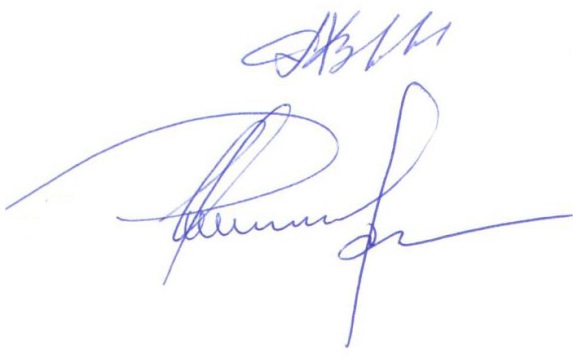 Председатель собрания                                                             Л.А. ХвоинскийСекретарь собрания                                                                     С.С. Самсонов